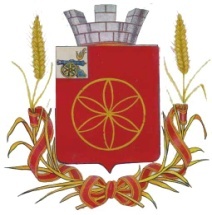 АДМИНИСТРАЦИЯ  МУНИЦИПАЛЬНОГО  ОБРАЗОВАНИЯ            РУДНЯНСКИЙ  РАЙОН  СМОЛЕНСКОЙ  ОБЛАСТИП О С Т А Н О В Л Е Н И Еот 27.06.2017   № 0265В соответствии с Федеральным  законом  от  26.12.2008  № 294-ФЗ «О защите прав юридических лиц и индивидуальных предпринимателей при осуществлении государственного контроля (надзора) и муниципального контроля», Уставом муниципального образования  Руднянский район Смоленской области.Администрация муниципального образования Руднянский район Смоленской области п о с т а н о в л я е т:          1. Внести в Административный регламент осуществления муниципального жилищного контроля на территории муниципального образования Руднянский район Смоленской области, утвержденный постановлением Администрации муниципального образования Руднянский район Смоленской области от  05.11.2014 № 382 следующие изменения:подпункт 1, пункта 1.5.1. изложить  в следующей редакции:  «1) запрашивать в соответствии со своей компетенцией и безвозмездно получать от федеральных органов исполнительной власти и их территориальных органов, органов исполнительной власти субъектов Российской Федерации, органов местного самоуправления, юридических лиц, индивидуальных предпринимателей и граждан информацию и документы, необходимые для осуществления муниципального жилищного контроля.При осуществлении муниципальной функции Администрация  муниципального образования Руднянский район Смоленской области взаимодействует с:        - Управлением Федеральной службы государственной регистрации, кадастра и картографии по Смоленской области (Управлением Росреестра по Смоленской области);        - филиалом Федерального государственного бюджетного учреждения «Федеральная кадастровая палата Федеральной службы государственной регистрации, кадастра и картографии» по Смоленской области (филиал ФГБУ «ФКП Росреестра» по Смоленской области);        - федеральной налоговой службой России;- министерством внутренних дел.   В ходе подготовки к проведению проверки муниципальный жилищный инспектор  запрашивает в рамках межведомственного взаимодействия следующую информацию (документы): - сведения, содержащиеся в Едином государственном реестре недвижимости в виде выписки из Единого государственного реестра недвижимости на объект недвижимости;- кадастровый паспорт объекта недвижимости;- сведения о регистрации по месту жительства гражданина российской федерации;- выписка из ЕГРЮЛ (получение кратких сведений из ЕГРЮЛ по ИНН, ОГРН); - выписка из ЕГРИП (получение кратких сведений из ЕГРИП по ИНН, ОГРН).».2. Настоящее постановление  вступает в силу после его  официального опубликования в соответствии с Уставом муниципального образования  Руднянский район Смоленской области.       Глава муниципального образования                        Руднянский район Смоленской области                                                Ю. И. Ивашкин